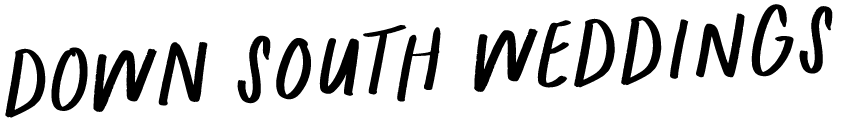 downsouthweddings.com.auHi :)Thank you for allowing your wedding to be featured in our Real Weddings blog! So we can make sure we include all the right details and can properly credit everyone involved, we just need to you to complete this short questionnaire below, please.Once you’ve completed the questionnaire, please return to the photographer/submitter who gave you this form. Thanks again!REAL WEDDINGS BLOG SUBMISSIONQuestions for couplesYour first namesWhy did you choose to get married Down South? Why do you think it is a special place?Why did you choose this/these venue(s)?What was your inspiration/theme/vibe?How did you meet?Tell us about the proposal.Did you incorporate any traditions or special mementos into your day?Any funny stories or memorable moments?What parts of your wedding will you remember the most?Stand out vendors?*			*			*			*			*Vendor credit listPlease list the vendors used for you wedding:Please return to photographer/submitter who will send on with photos to us at hello@downsouthweddings.com.auGoogle submission form for vendor: https://forms.gle/SgTHi3LR1o5CTAeKACeremony locationReception locationPhotos location(s)PhotographerVideographerCelebrantFlowersCatering/Food/DrinksCakeStylingFurniture HireStationeryDress(es)ShoesSuit(s)AccessoriesBridal party outfitsGifts / KeepsakesRingsHair and MakeupMusicTransportAnything else?